§752.  Odometers; transfers1.  Information on transfer.  At the time of transfer of a motor vehicle, each transferor shall furnish to the transferee the information required by this subsection in accordance with the federal Truth in Mileage Act of 1986, Public Law 99-579, and the rules promulgated under 49 Code of Federal Regulations, Part 580.  The information must be on the reverse of any title or manufacturer's certificate of origin that complies with the federal Truth in Mileage Act of 1986 and rules.  If the reverse of the title or manufacturer's certificate of origin is filled or is not in compliance, the disclosure must be on a transfer form prescribed by the Secretary of State.  The information required by this subsection must also be provided on any other forms  prescribed by the Secretary of State that require odometer information.  The required information is as follows:A.  The date of the transfer;  [PL 1993, c. 683, Pt. A, §2 (NEW); PL 1993, c. 683, Pt. B, §5 (AFF).]B.  The odometer reading at the time of transfer, not to include 1/10th of miles;  [PL 1993, c. 683, Pt. A, §2 (NEW); PL 1993, c. 683, Pt. B, §5 (AFF).]C.  The transferor's printed name and current address;  [PL 1993, c. 683, Pt. A, §2 (NEW); PL 1993, c. 683, Pt. B, §5 (AFF).]D.  The transferee's printed name and current address;  [PL 1993, c. 683, Pt. A, §2 (NEW); PL 1993, c. 683, Pt. B, §5 (AFF).]E.  The identity of the vehicle being transferred, including its make, model, year and body type and its vehicle identification number if on a form other than a title; and  [PL 1993, c. 683, Pt. A, §2 (NEW); PL 1993, c. 683, Pt. B, §5 (AFF).]F.  The transferor's certification that:(1)  To the best of the transferor's knowledge, the odometer reading reflects the actual mileage;(2)  The odometer reading reflects the amount of mileage in excess of its mechanical limit; or(3)  The odometer reading is not the actual mileage.  If the odometer reading is not the actual mileage, the transferor shall give reasons for the discrepancy on a form prescribed by the Secretary of State.  [PL 1993, c. 683, Pt. A, §2 (NEW); PL 1993, c. 683, Pt. B, §5 (AFF).][PL 1993, c. 683, Pt. A, §2 (NEW); PL 1993, c. 683, Pt. B, §5 (AFF).]2.  Signatures.  The transferor shall sign the title or transfer document to certify the odometer information required by subsection 1.  The transferee shall sign the title or transfer document to acknowledge the transferor's odometer disclosure only after the required information is completed and the transferor has signed.  A person may not sign as both transferor and transferee in the same transaction.[PL 1993, c. 683, Pt. A, §2 (NEW); PL 1993, c. 683, Pt. B, §5 (AFF).]3.  Violation.  Any person, corporation, organization or other legal entity that knowingly violates this section commits a traffic infraction. A violation of this section is a violation of Title 5, chapter 10.[PL 1999, c. 771, Pt. C, §2 (AMD); PL 1999, c. 771, Pt. D, §§1, 2 (AFF).]SECTION HISTORYPL 1993, c. 683, §A2 (NEW). PL 1993, c. 683, §B5 (AFF). PL 1999, c. 771, §C2 (AMD). PL 1999, c. 771, §§D1,2 (AFF). The State of Maine claims a copyright in its codified statutes. If you intend to republish this material, we require that you include the following disclaimer in your publication:All copyrights and other rights to statutory text are reserved by the State of Maine. The text included in this publication reflects changes made through the First Regular Session and the First Special Session of the131st Maine Legislature and is current through November 1, 2023
                    . The text is subject to change without notice. It is a version that has not been officially certified by the Secretary of State. Refer to the Maine Revised Statutes Annotated and supplements for certified text.
                The Office of the Revisor of Statutes also requests that you send us one copy of any statutory publication you may produce. Our goal is not to restrict publishing activity, but to keep track of who is publishing what, to identify any needless duplication and to preserve the State's copyright rights.PLEASE NOTE: The Revisor's Office cannot perform research for or provide legal advice or interpretation of Maine law to the public. If you need legal assistance, please contact a qualified attorney.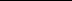 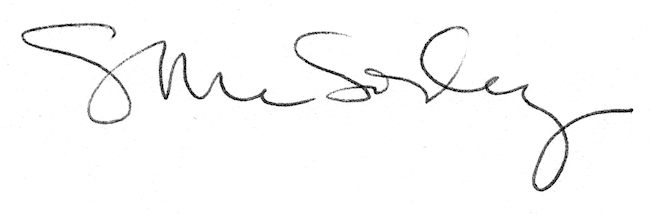 